									ПРОЕКТ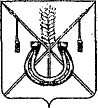 АДМИНИСТРАЦИЯ КОРЕНОВСКОГО ГОРОДСКОГО ПОСЕЛЕНИЯ КОРЕНОВСКОГО РАЙОНАПОСТАНОВЛЕНИЕот _________						  №_______г.КореновскОб утверждении административного регламента исполнения муниципальной функции «Осуществление муниципального земельного контроля» на территории Кореновского городского поселения Кореновского районаВ соответствии с Федеральным законом от 6 октября 2003 года № 131-ФЗ «Об общих принципах организации местного самоуправления в Российской Федерации», Федеральным законом Российской Федерации №294-ФЗ от 26 декабря 2008 года «О защите прав юридических лиц и индивидуальных предпринимателей при осуществлении государственного контроля (надзора) и муниципального контроля», решением Совета Кореновского городского поселения Кореновского района от 18 марта 2014 года № 415 «Об утверждении положения «Осуществление муниципального земельного контроля на территории Кореновского городского поселения Кореновского района», уставом Кореновского городского поселения Кореновского района, администрация Кореновского городского поселения Кореновского района п о с т а н о в л я е т:1. Утвердить административный регламент администрации Кореновского городского поселения Кореновского района по исполнению муниципальной функции «Осуществление муниципального земельного контроля» (прилагается).2. Общему отделу администрации Кореновского городского поселения Кореновского района (Воротникова) обнародовать настоящее постановление в средствах массовой информации и разместить его на официальном сайте органов местного самоуправления Кореновского городского поселения Кореновского района в сети Интернет.3. Контроль за выполнением настоящего постановления возложить на  заместителя главы Кореновского городского поселения Кореновского района Ю.В.Малышко.4. Постановление вступает в силу со дня его официального обнародования.ГлаваКореновского городского поселенияКореновского района                                                                                 Е.Н.Пергун                                                                            ПРИЛОЖЕНИЕ                                                                               УТВЕРЖДЕН                                                                    постановлением администрации						Кореновского городского поселения 								Кореновского района						от _________2014 года  №_____АДМИНИСТРАТИВНЫЙ РЕГЛАМЕНТадминистрации Кореновского городского поселения Кореновского района по исполнению муниципальной функции «Осуществление муниципального земельного контроля»1. Общие положения1.1. Предмет регулирования регламента	Административный регламент исполнения администрацией Кореновского городского поселения Кореновского района муниципальной функции «Осуществление муниципального земельного контроля» (далее – административный регламент) определяет стандарт исполнения указанной муниципальной функции и устанавливает сроки и последовательность административных процедур (действий) при исполнении муниципальной функции по осуществлению муниципального земельного контроля.Административный регламент также разработан в целях повышения качества и эффективности проверок по муниципальному земельному контролю, защиты прав участников земельных правоотношений при реализации полномочий по муниципальному земельному контролю.Объектом муниципального земельного контроля являются все земли, находящиеся в границах Кореновского городского поселения Кореновского района, независимо от ведомственной принадлежности и формы собственности.1.2. Наименование муниципальной функцииОсуществление муниципального земельного контроля (далее - муниципальная функция).1.3. Наименование органа местного самоуправлениямуниципального образования, непосредственно исполняющегомуниципальную функцию	Муниципальный земельный контроль за использованием земель на территории Кореновского городского поселения Кореновского района осуществляется администрацией Кореновского городского поселения Кореновского района (далее – уполномоченный орган).	Должностные лица администрации, уполномоченные исполнять муниципальную функцию по осуществлению муниципального земельного контроля за использованием земель на территории Кореновского городского поселения Кореновского района, назначаются распоряжением главы Кореновского городского поселения Кореновского района.	При исполнении муниципальной функции уполномоченный орган взаимодействует с:с федеральным органом исполнительной власти, осуществляющим функции по осуществлению государственного земельного контроля -Федеральной службой государственной регистрации, кадастра и картографии (Росреестр) и его структурными подразделениями;с органами прокуратуры по вопросам согласования проведения проверок;с органами министерства внутренних дел для оказания содействия при проведении проверок;с саморегулируемыми организациями по вопросам защиты прав их членов при осуществлении муниципального контроля;с органами государственного контроля (надзора) по вопросам, связанным с использованием земель и осуществлением градостроительной деятельности на территории Кореновского городского поселения Кореновского района.1.4. Перечень нормативных правовых актов, регулирующих  исполнение муниципальной функцииФункция муниципального земельного контроля исполняется в соответствии с:- Кодексом Российской Федерации об административных правонарушениях от 30 декабря 2001 года №195-ФЗ; - Земельным кодексом Российской Федерации от 25 октября 2001 года №136-ФЗ;- Градостроительным кодексом Российской Федерации от 29 декабря 2004 года № 190-ФЗ ; - Федеральным законом от 26 декабря 2008 года №294-ФЗ «О защите прав юридических лиц и индивидуальных предпринимателей при проведении государственного контроля (надзора) и муниципального контроля»;- Федеральным законом от 2 мая 2006 года №59-ФЗ «О порядке рассмотрения обращений граждан Российской Федерации»;- Федеральным законом от 6 октября 2003 года №131-ФЗ «Об общих принципах организации местного самоуправления в Российской Федерации»;- Законом Краснодарского края от 23 июля 2003 года № 608-КЗ «Об административных правонарушениях»;- Законом Краснодарского края от 05 ноября  2002 года № 532-КЗ «Об основах регулирования земельных отношений в Краснодарском крае»;- Федеральным законом от 25 октября 2001 № 137-ФЗ «О введении в действие Земельного кодекса Российской Федерации»;- Федеральным законом от 29декабря 2004 № 191-ФЗ «О введении в действие Градостроительного кодекса Российской Федерации»;- постановлением Правительства Российской Федерации от 30 июня 2010 года № 489 «Об утверждении Правил подготовки органами государственного контроля (надзора) и органами муниципального контроля ежегодных планов проведения плановых проверок юридических лиц и индивидуальных предпринимателей»;- постановлением Правительства Российской Федерации от 20 августа 2009 года № 689 «Об утверждении Правил аккредитации граждан и организаций, привлекаемых органами государственного контроля (надзора) и органами муниципального контроля к проведению мероприятий по контролю»;- постановлением Правительства Российской Федерации от 16 июля 2009 года №584 «Об уведомительном порядке начала осуществления отдельных видов предпринимательской деятельности» (вместе с «Правилами представления уведомлений о начале осуществления отдельных видов предпринимательской деятельности и учета указанных уведомлений»); - приказом Генеральной прокуратуры России от 27 марта 2009 года №93 «О реализации Федерального закона от 26 декабря 2008 года №294-ФЗ «О защите прав юридических лиц и индивидуальных предпринимателей при осуществлении государственного контроля (надзора) и муниципального контроля»;- приказом Министерства экономического развития России от 30 апреля 2009 года №141 «О реализации положений Федерального закона «О защите прав юридических лиц и индивидуальных предпринимателей при осуществлении государственного контроля (надзора) и муниципального контроля»;- уставом Кореновского городского поселения Кореновского района;- решением Совета Кореновского городского поселения Кореновского района от 18 марта 2014 года № 415 «Об утверждении положения «Осуществление муниципального земельного контроля на территории Кореновского городского поселения Кореновского района».1.5. Предмет муниципального земельного контроляПредметом исполнения муниципальной функции является контроль за:использованием земельных участков, предоставленных гражданам, юридическим лицам и индивидуальным предпринимателям в соответствии с условиями, установленными правовыми актами о предоставлении земельных участков, а также договорами аренды;своевременным освоением земельных участков, предоставленных гражданам, юридическим лицам и индивидуальным предпринимателям;соблюдением установленных требований о недопущении самовольного занятия земельных участков или использования их без оформленных в установленном порядке документов, удостоверяющих право на землю на территории Кореновского городского поселения Кореновского района;соблюдением порядка переуступки права аренды земельного участка;использованием земельных участков в соответствии с установленным видом разрешённого использования;исполнением выданных предписаний по вопросам соблюдения установленных требований по использованию земель и устранению нарушений в использовании земель;соблюдением ограничений в использовании земельных участков, установленных органами местного самоуправления, в случаях, определённых законодательством Российской Федерации;соблюдением Правил землепользования и застройки на территории Кореновского городского поселения Кореновского района.1.6. Права и обязанности должностных лиц при осуществлении муниципального контроляУполномоченный орган имеет право:- выявлять нарушения порядка использования земель на территории Кореновского городского поселения Кореновского района;- посещать и обследовать в установленном порядке земельные участки, находящиеся в собственности, владении, пользовании и аренде граждан, индивидуальных предпринимателей, юридических лиц, в соответствии с законодательством Российской Федерации;- составлять по результатам проверок акты с обязательным ознакомлением собственников, землевладельцев, землепользователей и арендаторов земельных участков;- требовать от собственников, землевладельцев, землепользователей и арендаторов земельных участков предъявления документов, удостоверяющих право на земельный участок, и иных документов, необходимых для осуществления муниципального земельного контроля;- запрашивать у государственных и муниципальных органов сведения о земельных участках и их правообладателях;- привлекать в установленном порядке специалистов для проведения обследований земельных угодий, экспертиз, проверок выполнения мероприятий по использованию земель;- запрашивать и получать в порядке, установленном законодательством Российской Федерации, сведения и материалы об использовании и состоянии земель, необходимые для осуществления муниципального земельного контроля.Уполномоченный орган обязан:- выдавать предписание гражданину, индивидуальному предпринимателю, юридическому лицу об устранении выявленных нарушений с указанием сроков их устранения;- принять меры по контролю за устранением выявленных нарушений, их предупреждению, предотвращению возможного причинения вреда, а также меры по привлечению лиц, допустивших выявленные нарушения к ответственности;- своевременно и в полной мере исполнять предоставленные в соответствии с законодательством Российской Федерации полномочия по предупреждению, выявлению и пресечению нарушений, обязательных требований и требований, установленных муниципальными правовыми актами;- соблюдать законодательство Российской Федерации, права и законные интересы гражданина, юридического лица, индивидуального предпринимателя, в отношении которого осуществляется муниципальный земельный контроль;- проводить проверку на основании распоряжения главы Кореновского городского поселения Кореновского района о её проведении в соответствии с ее назначением;- проводить проверку только во время исполнения служебных обязанностей, выездную проверку только при предъявлении служебных удостоверений, копии распоряжения о назначении проверки, документа о согласовании проведения проверки в случаях установленных законодательством;- не препятствовать гражданину, руководителю, иному должностному лицу или уполномоченному представителю гражданина, индивидуального предпринимателя, юридического лица, присутствующим при проведении проверки, давать разъяснения по вопросам, относящимся к предмету проверки;- предоставлять гражданину, его уполномоченному представителю, руководителю, иному должностному лицу или уполномоченному представителю юридического лица, индивидуальному предпринимателю, его уполномоченному представителю, присутствующим при проведении проверки, информацию и документы, относящиеся к предмету проверки;- знакомить гражданина, руководителя, иного должностного лица или уполномоченного представителя юридического лица, индивидуального предпринимателя, его уполномоченного представителя с результатами проверки;- учитывать при определении мер, принимаемых по фактам выявленных нарушений, соответствие указанных мер тяжести нарушений, их потенциальной опасности для жизни, здоровья людей, для животных, растений, окружающей среды, объектам культурного наследия (памятникам истории и культуры) народов Российской Федерации, безопасности государства, для возникновения чрезвычайных ситуаций природного и техногенного характера при определении мер, принимаемых по фактам выявленных нарушений, а также не допускать необоснованное ограничение прав и законных интересов граждан, юридических лиц, индивидуальных предпринимателей;- доказывать обоснованность своих действий при их обжаловании гражданами, индивидуальными предпринимателями, юридическими лицами в порядке, установленном законодательством Российской Федерации;- соблюдать сроки проведения проверки, установленные федеральным законодательством;- не требовать от гражданина, индивидуального предпринимателя, юридического лица документы и иные сведения, представление которых не предусмотрено законодательством Российской Федерации;- осуществлять запись о проведенной проверке в журнале учета проверок;Уполномоченный орган имеет иные права и несет иные обязанности, установленные действующим законодательством Российской Федерации, Краснодарского края и нормативными правовыми актами муниципального образования Кореновского городского поселения Кореновского района.1.7. Права и обязанности лиц, в отношении которых осуществляются мероприятия по контролю Руководитель, иное должностное лицо или уполномоченный представитель юридического лица, индивидуальный предприниматель, его уполномоченный представитель, гражданин при проведении проверки имеют право:- непосредственно присутствовать при проведении проверки, давать объяснения по вопросам, относящимся к предмету проверки;- получать от органа муниципального контроля, их должностных лиц информацию, которая относится к предмету проверки и предоставление которой предусмотрено действующим законодательством, нормативно-правовыми актами органа местного самоуправления;- знакомиться с результатами проверки и указывать в акте проверки о своем ознакомлении с результатами проверки, согласии или несогласии с ними, а также с отдельными действиями должностных лиц органа муниципального контроля;- обжаловать действия (бездействие) должностных лиц органа муниципального контроля, повлекшие за собой нарушение прав юридического лица, индивидуального предпринимателя, гражданина при проведении проверки, в административном и (или) судебном порядке в соответствии с законодательством Российской Федерации;- привлекать Уполномоченного при Президенте Российской Федерации по защите прав предпринимателей либо уполномоченного по защите прав предпринимателей в субъекте Российской Федерации к участию в проверке.Руководитель, иное должностное лицо или уполномоченный представитель юридического лица, индивидуальный предприниматель, его уполномоченный представитель, гражданин при проведении проверки обязаны:- обеспечить должностному лицу, осуществляющему проверку и иным лицам, привлеченным к осуществлению муниципального земельного контроля, доступ на земельные участки, в отношении которых проводится муниципальный земельный контроль;- обеспечивать свое присутствие или присутствие своих уполномоченных представителей при проведении муниципального земельного контроля;- представлять документы, необходимые для проведения земельного контроля, в том числе о правах на земельные участки, об установлении сервитутов и особых режимов использования земель, проектно - технические и другие материалы, регулирующие вопросы использования земель;- исполнять в установленный срок предписание об устранении выявленных нарушений;- выполнять иные обязанности, установленные действующим законодательством и муниципальными правовыми актами в области земельных отношений.1.8. Результат исполнения муниципальной функции Конечным результатом исполнения муниципальной функции является выявление факта (отсутствия факта) нарушения.По результатам исполнения муниципальной функции составляется:акт проверки;предписание юридическому лицу, индивидуальному предпринимателю, гражданину об устранении выявленных нарушений (в случае выявления факта нарушения).В случае если при проведении проверки установлено, что выявленные нарушения представляют непосредственную угрозу причинения вреда жизни, здоровью граждан, вреда животным, растениям, окружающей среде, объектам культурного наследия (памятникам истории и культуры) народов Российской Федерации , безопасности государства, возникновения чрезвычайных ситуаций природного и техногенного характера или такой вред причинен, уполномоченный орган принимает меры по недопущению причинения вреда или прекращению его причинения вплоть до временного запрета деятельности юридического лица, его филиала, представительства, структурного подразделения, индивидуального предпринимателя в порядке, установленном Кодексом Российской Федерации об административных правонарушениях, отзыва продукции, представляющей опасность для жизни, здоровья граждан и для окружающей среды, из оборота и довести до сведения граждан, а также других юридических лиц, индивидуальных предпринимателей любым доступным способом информацию о наличии угрозы причинения вреда и способах его предотвращения.В случае, если основанием для исполнения муниципальной функции является поступление в администрацию Кореновского городского поселения Кореновского района обращений и заявлений граждан, юридических лиц, индивидуальных предпринимателей, информации от органов государственной власти, органов местного самоуправления, из средств массовой информации (далее – заявитель) по результатам исполнения муниципальной функции заявителю направляется ответ в порядке, установленном Федеральным законом от 2 мая 2006 года № 59-ФЗ «О порядке рассмотрения обращений граждан Российской Федерации». Субъектами проверки являются физические, юридические лица и индивидуальные предприниматели, имеющие в собственности, пользовании и аренде земельные участки, расположенные в границах Кореновского городского поселения Кореновского района.2. Требования к порядку исполнения муниципальной функции2.1. Порядок информирования об исполнениимуниципальной функции	Информация о месте нахождения, контактных телефонах, официальном сайте в информационно – телекоммуникационной сети «Интернет», адресе электронной почты и графике работы администрации Кореновского городского поселения Кореновского района: 1) место нахождения: 353180 город Кореновск, ул. Красная, 41;2) телефон для справок: 8(86142)4-24-15;3) официальный сайт администрации Кореновского городского поселения Кореновского района в сети Интернет: www.korenovsk-gorod.ru;4) адрес электронной почты: korenovsk-gorod@mail.ru;5) график (режим) работы:суббота, воскресенье — выходные дни.	Информация о порядке исполнения муниципальной функции размещается на официальном сайте администрации Кореновского городского поселения Кореновского района, в средствах массовой информации, а также предоставляется непосредственно сотрудниками по телефону. Для обеспечения информирования о порядке исполнения муниципальной функции представляется следующая информация:1) наименование уполномоченного органа, исполняющего муниципальную функцию;2) почтовый адрес уполномоченного органа;3) номера телефонов, адреса электронной почты уполномоченного органа;4) график (режим) работы уполномоченного органа;5) перечень оснований, при наличии которых муниципальная функция не исполняется;6) порядок обжалования актов (решений) уполномоченного органа,  действий или бездействия их должностных лиц;7) перечень и извлечения из нормативных правовых актов, регулирующих исполнение муниципальной функции.Основными требованиями к информированию заявителей являются:достоверность предоставляемой информации;четкость в изложении информации;полнота информирования;удобство и доступность получения информации.Информирование заявителей осуществляется в устной или письменной форме следующим образом:индивидуальное информирование;публичное информирование.Индивидуальное устное информирование осуществляется при обращении заявителей за информацией лично или по телефону. Если для подготовки ответа требуется продолжительное время, должностное лицо, осуществляющее индивидуальное устное информирование, может предложить заявителям обратиться за необходимой информацией в письменном виде. Индивидуальное письменное информирование осуществляется путем направления ответов почтовым отправлением.Публичное устное информирование осуществляется посредством привлечения СМИ. Публичное письменное информирование осуществляется путем публикации информационных материалов в СМИ, включая официальный сайт Кореновского городского поселения Кореновского района (www.korenovsk-gorod.ru) и на информационном стенде в здании администрации поселения.Утверждённый ежегодный план проведения плановых ежегодных проверок при осуществлении муниципального земельного контроля доводится до сведения заинтересованных лиц посредством его размещения на официальном Интернет-сайте администрации Кореновского городского поселения Кореновсекого района, официальных сайтах Генеральной прокуратуры Российской Федерации: http:genproc.gov.ru/ и прокуратуры Краснодарского края www.prokuratura-krasnodar.ru.	Муниципальная функция по осуществлению муниципального земельного контроля осуществляется администрацией Кореновского городского поселения Кореновского района бесплатно.2.2. Срок исполнения муниципальной функцииСрок исполнения муниципальной функции составляет тридцать календарных дней. Главой Кореновского городского поселения Кореновского района могут устанавливаться сокращённые сроки рассмотрения обращений граждан.В исключительных случаях, связанных с необходимостью принятия неотложных мер, главой Кореновского городского поселения Кореновского района может быть принято решение о незамедлительном рассмотрении поступившего обращения.3. Состав, последовательность и сроки выполнения административных процедур, требования к порядку их выполненияМуниципальная функция по осуществлению муниципального земельного контроля исполняется путём выполнения следующих административных процедур (действий):- принятие решения о проведении проверки соблюдения земельного законодательства;- направление уведомления о проведении проверки;- проверка соблюдения земельного законодательства;- оформление результатов;- устранение выявленных нарушений земельного законодательства.Блок-схема исполнения муниципальной функции приводится в приложении № 1 к настоящему административному регламенту.3.1. Принятие решения о проведении проверки соблюдения земельного законодательстваМуниципальный земельный контроль осуществляется в форме проверок, проводимых в соответствии с ежегодными планами, либо внеплановых проверок.3.1.1. Проверка является плановой, если она проводится на основании ежегодного плана проверок.	Уполномоченный орган в лице ответственного специалиста отдела жилищно-коммунального хозяйства, благоустройства и транспорта администрации Кореновского городского поселения Кореновского района разрабатывает ежегодный план проведения проверок и обеспечивает его выполнение.Основанием для проведения плановой проверки является наступление сроков указанных в плане проверок на текущий год.Предметом плановой проверки является соблюдение юридическими и физическими лицами, индивидуальными предпринимателями в процессе осуществления деятельности обязательных требований и требований, установленных муниципальными нормативными правовыми актами, в области использования земель.Плановая проверка проводится в форме документарной проверки и (или) выездной проверки. Основанием для включения плановой проверки в ежегодный план проведения плановых проверок является истечение трех лет со дня:1) государственной регистрации юридического лица, индивидуального предпринимателя;2) окончания проведения последней плановой проверки юридического лица, индивидуального предпринимателя;3) начала осуществления юридическим лицом, индивидуальным предпринимателем предпринимательской деятельности в соответствии с представленным в уполномоченный Правительством Российской Федерации в соответствующей сфере федеральный орган исполнительной власти уведомлением о начале осуществления отдельных видов предпринимательской деятельности в случае выполнения работ или предоставления услуг, требующих представления указанного уведомления.Ежегодные планы проверок утверждаются главой Кореновского городского поселения Кореновского района.В ежегодных планах проведения плановых проверок указываются следующие сведения:1) наименования юридических лиц (их филиалов, представительств, обособленных структурных подразделений), фамилии, имена, отчества индивидуальных предпринимателей, деятельность которых подлежит плановым проверкам, места нахождения юридических лиц (их филиалов, представительств, обособленных структурных подразделений) или места жительства индивидуальных предпринимателей и места фактического осуществления ими своей деятельности;2) цель и основание проведения каждой плановой проверки;3) дата начала и сроки проведения каждой плановой проверки;4) наименование органа государственного контроля (надзора) или органа муниципального контроля, осуществляющих конкретную плановую проверку. При проведении плановой проверки органами государственного контроля (надзора), органами муниципального контроля совместно указываются наименования всех участвующих в такой проверке органов.В план могут вноситься изменения в установленном порядке.В срок до 1 сентября года, предшествующего году проведения плановых проверок, проект ежегодного плана проведения плановых проверок направляется в органы прокуратуры.Органы прокуратуры рассматривают проекты ежегодных планов проведения плановых проверок на предмет законности включения в них объектов муниципального контроля и в срок до 1 октября года, предшествующего году проведения плановых проверок, вносят предложения уполномоченному органу о проведении совместных плановых проверок.Уполномоченный орган, осуществляющий муниципальный земельный контроль, рассматривает предложения органов прокуратуры о проведении совместных плановых проверок и по итогам их рассмотрения направляет в органы прокуратуры в срок до 1 ноября года, предшествующего году проведения плановых проверок, утверждённый ежегодный план проведения плановых проверок.Утвержденный главой администрации Кореновского городского поселения Кореновского района ежегодный план проведения плановых проверок доводится до сведения заинтересованных лиц посредством его размещения на официальном сайте администрации в сети "Интернет" либо иным доступным способом в срок до 31 декабря текущего календарного года.Плановые проверки в отношении юридических лиц, индивидуальных предпринимателей проводятся не чаще одного раза в три года.3.1.2. Предметом внеплановой проверки является соблюдение юридическим лицом, индивидуальным предпринимателем в процессе осуществления деятельности обязательных требований и требований, установленных муниципальными правовыми актами, выполнение предписаний органов государственного контроля (надзора), органов муниципального контроля, проведение мероприятий по предотвращению причинения вреда жизни, здоровью граждан, вреда животным, растениям, окружающей среде, по обеспечению безопасности государства, по предупреждению возникновения чрезвычайных ситуаций природного и техногенного характера, по ликвидации последствий причинения такого вреда.Основанием для проведения внеплановой проверки в отношении юридического лица или индивидуального предпринимателя является:1) истечение срока исполнения юридическим лицом, индивидуальным предпринимателем ранее выданного предписания об устранении выявленного нарушения обязательных требований и (или) требований, установленных муниципальными правовыми актами;2) поступление в уполномоченный орган обращений и заявлений граждан, юридических лиц, индивидуальных предпринимателей, информации от органов государственной власти, органов местного самоуправления, из средств массовой информации о следующих фактах:о возникновении угрозы причинения вреда жизни, здоровью граждан, вреда животным, растениям, окружающей среде, объектам культурного наследия (памятникам истории и культуры) народов Российской Федерации, безопасности государства, а также угрозы чрезвычайных ситуаций природного и техногенного характера, о фактах причинения указанного вреда;причинение вреда жизни, здоровью граждан, вреда животным, растениям, окружающей среде, объектам культурного наследия (памятникам истории и культуры) народов Российской Федерации, безопасности государства, а также возникновение чрезвычайных ситуаций природного и техногенного характера;нарушение прав потребителей (в случае обращения граждан, права которых нарушены);3) на основании требования прокурора о проведении внеплановой проверки в рамках надзора за исполнением законов по поступившим в органы прокуратуры материалам и обращениям.Обращения и заявления, не позволяющие установить лицо, обратившееся в уполномоченный орган, не содержащие сведений о фактах, указанных в подпунктах 1) и 2) пункта 3.1.2 раздела 3 настоящего административного регламента, а также содержащие сведения о фактах, не относящихся к сфере муниципального контроля, осуществляемого уполномоченным органом, не могут служить основанием для проведения внеплановой проверки.Внеплановая выездная проверка юридических лиц, индивидуальных предпринимателей может быть проведена по основаниям, указанным в подпункте 2) пункта 3.1.2 раздела 3 настоящего административного регламента, органом, осуществляющим муниципальный земельный контроль, после согласования с органом прокуратуры в порядке, утвержденном приказом Генерального прокурора Российской Федерации.В день подписания распоряжения о проведении внеплановой выездной проверки юридического лица, индивидуального предпринимателя в целях согласования ее проведения уполномоченный орган, осуществляющий муниципальный контроль представляет либо направляет заказным почтовым отправлением с уведомлением о вручении или в форме электронного документа, подписанного усиленной квалифицированной электронной подписью, в орган прокуратуры по месту осуществления деятельности юридического лица, индивидуального предпринимателя заявление о согласовании проведения внеплановой выездной проверки. К заявлению прилагаются копия распоряжения уполномоченного органа муниципального контроля о проведении внеплановой выездной проверки и документы, которые содержат сведения, послужившие основанием ее проведения.Если основанием для проведения внеплановой выездной проверки является информация о причинении вреда жизни, здоровью граждан, вреда животным, растениям, окружающей среде, объектам культурного наследия (памятникам истории и культуры) народов Российской Федерации, безопасности государства, а также о возникновении чрезвычайных ситуаций природного и техногенного характера, обнаружении нарушений обязательных требований и требований, установленных муниципальными правовыми актами, в момент совершения таких нарушений в связи с необходимостью принятия неотложных мер, уполномоченный орган вправе приступить к проведению внеплановой выездной проверки незамедлительно с извещением органов прокуратуры о проведении мероприятий по контролю посредством направления документов, предусмотренных законодательством Российской Федерации, в органы прокуратуры в течение двадцати четырёх часов.3.1.3. Внеплановые проверки в отношении лиц, не относящихся к юридическим лицам и индивидуальным предпринимателям, проводятся по поручению главы Кореновского городского поселения Кореновского района, а также в случае обнаружения уполномоченным лицом достаточных оснований, указывающих на наличие нарушений в использовании земель, и для проверки исполнения предписаний об устранении земельных правонарушений, выданных уполномоченным органом по земельному контролю.3.2. Проверка соблюдения земельного законодательстваО проведении плановой проверки юридическое лицо, индивидуальный предприниматель уведомляются не позднее чем в течение трех рабочих дней до начала её проведения посредством направления уведомления о проведении проверки с приложением копии распоряжения о начале проведения плановой проверки заказным почтовым отправлением с уведомлением о вручении или иным доступным способом.О проведении внеплановой выездной проверки, за исключением внеплановой выездной проверки, основания проведения которой указаны в абзаце втором подпункта 2) пункта 3.1.2 раздела 3 настоящего административного регламента, юридическое лицо, индивидуальный предприниматель уведомляются уполномоченным органом не менее чем за двадцать четыре часа до начала её проведения любым доступным способом.В случае если в результате деятельности юридического лица, индивидуального предпринимателя причинён или причиняется вред жизни, здоровью граждан, вред животным, растениям, окружающей среде, объектам культурного наследия(памятникам истории и культуры), безопасности государства, а также возникли или могут возникнуть чрезвычайные ситуации природного и техногенного характера, предварительное уведомление юридических лиц, индивидуальных предпринимателей о начале проведения внеплановой выездной проверки не требуется.Срок проведения каждой из проверок в отношении юридических лиц, индивидуальных предпринимателей не может превышать двадцати рабочих дней, а в отношении физических лиц - тридцати календарных дней.В отношении одного субъекта малого предпринимательства общий срок проведения плановых выездных проверок не может превышать пятидесяти часов для малого предприятия и пятнадцати часов для микропредприятия в год.В исключительных случаях, предусмотренных Федеральным законом от 26 декабря 2008 года № 294-ФЗ «О защите прав юридических лиц и индивидуальных предпринимателей при осуществлении государственного контроля (надзора) и муниципального контроля», на основании мотивированных предложений должностных лиц уполномоченного органа, проводящих выездную плановую проверку, срок проведения выездной плановой проверки может быть продлён главой поселения, но не более чем на двадцать рабочих дней, в отношении малых предприятий, микропредприятий - не более чем на пятнадцать часов.Планы работы по муниципальному земельному контролю в части проведения совместных проверок должны быть до их утверждения согласованы с соответствующими государственными органами, уполномоченными органами по осуществлению муниципального контроля, организациями, предприятиями, учреждениями, общественными объединениями, участвующими в планируемых мероприятиях по муниципальному земельному контролю.Привлечение работников государственных органов к проведению мероприятий по муниципальному земельному контролю производится по согласованию с руководителями указанных органов.3.2.1. Проведению плановой или внеплановой проверки должна предшествовать работа по сбору графических и семантических материалов на земельный участок, а также информации о его пользователях.3.2.2. Проверки проводятся на основании распоряжения администрации Кореновского городского поселения Кореновского района. Проверка проводится в сроки, указанные в распоряжении о проведении проверки.В распоряжении о проведении проверки соблюдения земельного законодательства ( приложение № 2) обязательно указываются:1) наименование органа муниципального контроля;2) фамилии, имена, отчества, должности должностного лица или должностных лиц, уполномоченных на проведение проверки, а также привлекаемых к проведению проверки экспертов, представителей экспертных организаций;3) наименование юридического лица или фамилия, имя, отчество индивидуального предпринимателя, проверка которых проводится, места нахождения юридических лиц (их филиалов, представительств, обособленных структурных подразделений) или места жительства индивидуальных предпринимателей и места фактического осуществления ими деятельности;4) цели, задачи, предмет проверки и срок её проведения;5) правовые основания проведения проверки, в том числе подлежащие проверке обязательные требования и требования, установленные муниципальными правовыми актами;6) сроки проведения и перечень мероприятий по контролю, необходимых для достижения целей и задач проведения проверки;7) перечень административных регламентов по осуществлению государственного контроля (надзора), осуществлению муниципального контроля;8) перечень документов, представление которых юридическим лицом, индивидуальным предпринимателем необходимо для достижения целей и задач проведения проверки;9) даты начала и окончания проведения проверки.Заверенная печатью копия распоряжения уполномоченного органа муниципального контроля вручается под роспись должностными лицами, проводящими проверку, руководителю, иному должностному лицу или уполномоченному представителю юридического лица, индивидуальному предпринимателю, его уполномоченному представителю одновременно с предъявлением служебных удостоверений.3.2.3. Муниципальный земельный контроль осуществляется при участии собственника земельного участка, землевладельца, землепользователя или арендатора проверяемого земельного участка либо его уполномоченного представителя.Отсутствие лица, в отношении которого проводится проверка, не может служить основанием для её переноса при условии технической возможности проведения проверки и надлежащего уведомления землепользователя о дате, времени и месте её проведения, о чём делается соответствующая отметка в акте проверки.При необходимости инспектор вправе в письменной форме потребовать присутствия проверяемого лица при проведении проверки путём направления уведомления, которое направляется заблаговременно по почте с уведомлением или по факсу либо вручается непосредственно перед началом проверки.При проведении проверки должностные лица Уполномоченного органа муниципального контроля не вправе осуществлять плановую или внеплановую выездную проверку в случае отсутствия при ее проведении руководителя, иного должностного лица или уполномоченного представителя юридического лица, индивидуального предпринимателя, его уполномоченного представителя, за исключением случая проведения такой проверки по основанию, предусмотренному подпунктом "б" пункта 2 части 2 статьи 10 Федерального закона от 26 декабря 2008 года №294-ФЗ «О защите прав юридических лиц и индивидуальных предпринимателей при проведении государственного контроля (надзора) и муниципального контроля».Перед началом проверки лицу, в отношении которого проводится проверка, или его уполномоченному представителю разъясняются его права и обязанности, определённые законодательством Российской Федерации, о чём делается запись в акте проверки.Проведение проверки осуществляется путём непосредственного обследования земельного участка с дальнейшим сравнением фактических данных о земельном участке и его использовании с имеющимися документами по данному земельному участку.При осуществлении муниципального земельного контроля в отношении юридических лиц, индивидуальных предпринимателей применяются формы документов, которые установлены уполномоченным Правительством Российской Федерации федеральным органом исполнительной власти.3.3. Порядок оформления результатов проверки3.3.1. По результатам проверки должностными лицами Уполномоченного органа муниципального контроля, проводящими проверку, непосредственно после ее завершения составляется акт по установленной форме(приложение № 3 к настоящему административному регламенту) в двух экземплярах, один из которых с копиями приложений вручается лицу, в отношении которого проводилась проверка, или его уполномоченному представителю под расписку об ознакомлении либо об отказе в ознакомлении с актом проверки.В случае, если для составления акта проверки необходимо получить заключения по результатам проведенных исследований, испытаний, специальных расследований, экспертиз, акт проверки составляется в срок, не превышающий трех рабочих дней после завершения мероприятий по контролю, и вручается руководителю, иному должностному лицу или уполномоченному представителю юридического лица, индивидуальному предпринимателю, его уполномоченному представителю под расписку либо направляется заказным почтовым отправлением с уведомлением о вручении.В журнале учета проверок должностными лицами Уполномоченного органа муниципального контроля осуществляется запись о проведенной проверке.3.3.2. В случае если в ходе проверки выявлено нарушение, акт проверки составляется в четырёх экземплярах, из которых:1) один экземпляр:а) при земельных правонарушениях, ответственность за которые предусмотрена Кодексом Российской Федерации об административных нарушениях (далее - КоАП РФ), в пятидневный срок после подписания направляется должностному лицу, осуществляющему государственный земельный контроль, уполномоченному рассматривать дела о нарушении земельного законодательства и привлекать виновных к административной ответственности в порядке статьи 28.1 КоАП РФ;б) при земельных правонарушениях, ответственность за которые предусмотрена Законом Краснодарского края от 23 июля 2003 года № 608-КЗ «Об административных правонарушениях», прилагается к протоколу об административном правонарушении и в трёхдневный срок направляется в административную комиссию Кореновского городского поселения Кореновского района;2) второй экземпляр вручается правонарушителю;3) третий экземпляр в течение пяти рабочих дней направляется в юридический отдел администрации Кореновского городского поселения Кореновского района, уполномоченный работник которого в течение пяти рабочих дней со дня получения акта принимает решение о:подготовке и предъявлении в суд искового заявления о сносе самовольной постройки либо освобождении земельного участка с ходатайством о принятии мер по обеспечению иска;подготавливает правовое обоснование о целесообразности устранения выявленного правонарушения в административном порядке;4) четвёртый экземпляр с приложениями и документами хранится в деле.3.3.3. В случае отсутствия лица, в отношении которого проводилась проверка, или уполномоченного представителя, а также в случае отказа проверяемого лица дать расписку об ознакомлении либо об отказе в ознакомлении с актом проверки, в акте делается соответствующая запись и направляется заказным почтовым отправлением с уведомлением о вручении, которое приобщается к экземпляру акта проверки, хранящемуся в деле.К акту прилагаются: акт обмера, схемы расположения объектов на земельном участке, фототаблица, заключение проведённых экспертиз, объяснения работников юридического лица, индивидуальных предпринимателей и физических лиц, на которых возлагается ответственность за выявленное нарушение, а также копии документов о правах на землю, копии муниципальных правовых актов и распорядительных документов органов местного самоуправления, договоров аренды земельных участков, объяснения заинтересованных лиц, показания свидетелей и другие документы или их копии, связанные с результатом проверки.3.4. Устранение выявленных нарушений земельного законодательстваКонечными результатами исполнения муниципальной функции по осуществлению муниципального земельного контроля являются:1) выявление и обеспечение устранения нарушений земельного законодательства, установление отсутствия нарушений;2) привлечение виновных лиц к административной ответственности;3) исполнение нарушителями земельного законодательства предписаний об устранении нарушений.3.4.1. В случае выявления в результате проверки признаков административного правонарушения составляется протокол об административном правонарушении (далее - протокол).3.4.2. Протокол составляется в порядке, установленном действующим законодательством об административных правонарушениях.  3.4.3. В случае выявления при проведении проверки нарушений обязательных требований или требований, установленных муниципальными правовыми актами, должностные лица Уполномоченного органа муниципального контроля, проводившие проверку, в двух экземплярах составляют предписание об устранении выявленных нарушений с указанием сроков их устранения и (или) о проведении мероприятий по предотвращению причинения вреда жизни, здоровью людей, вреда животным, растениям, окружающей среде, объектам культурного наследия (памятникам истории и культуры) народов Российской Федерации, безопасности государства, имуществу физических и юридических лиц, государственному или муниципальному имуществу, предупреждению возникновения чрезвычайных ситуаций природного и техногенного характера, а также других мероприятий, предусмотренных федеральными законами, один из которого выдается юридическому лицу, индивидуальному предпринимателю под роспись либо направляется почтой с уведомлением о вручении.Запись о выданном предписании должностными лицами, осуществляющими проверку, производится в журнале учета проверок субъекта проверки.Юридическое лицо, индивидуальный предприниматель в случае несогласия с выданным предписанием об устранении выявленных нарушений в течение пятнадцати дней с даты получения предписания вправе представить в Уполномоченный орган муниципального контроля в письменной форме возражения в отношении выданного предписания об устранении выявленных нарушений в целом или его отдельных положений.Срок выполнения предписания об устранении нарушений, выявленных в ходе проведения проверок, устанавливается исходя из обстоятельств выявленного нарушения и разумного срока для его устранения. Максимальный срок исполнения предписания не может превышать шести месяцев.3.4.4. Истечение срока исполнения юридическим лицом, индивидуальным предпринимателем ранее выданного предписания об устранении выявленного нарушения обязательных требований и (или) требований, установленных муниципальными правовыми актами является основанием к проведению внеплановой проверки.В течение 15 дней с момента истечения установленного в предписании срока для устранения нарушения ответственное должностное лицо за проведение проверки, в установленном порядке проводит проверку устранения ранее выявленного нарушения, о чём составляется соответствующий акт проверки.При проведении внеплановой проверки исполнения предписания выносится распоряжение о проведении такой проверки.Если в результате проверки исполнения предписания установлено, что нарушение земельного законодательства не устранено, в отношении лица, допустившего правонарушение, составляется протокол об административном правонарушении, ответственность за которое предусмотрена статьёй 4.10 Закона Краснодарского края от 23 июля 2003 года № 608-КЗ. Вместе с тем в отношении этого лица формируются материалы проведённых проверок и направляются в уполномоченные органы для решения вопроса о принятии мер по устранению выявленных нарушений и привлечению виновных лиц к ответственности в порядке, установленном законодательством Российской Федерации.В случае невозможности устранения нарушения в установленный срок нарушитель заблаговременно (не позднее пяти дней до истечения срока исполнения предписания) направляет уполномоченному лицу, выдавшему предписание об устранении нарушения земельного законодательства, ходатайство с просьбой о продлении срока устранения нарушения земельного законодательства. К ходатайству прилагаются документы, подтверждающие принятие нарушителем исчерпывающих мер для устранения нарушения в установленный срок.Уполномоченное лицо, выдавшее предписание об устранении нарушения земельного законодательства, рассматривает поступившее ходатайство в течение трех суток после его поступления. По результатам рассмотрения ходатайства принимается решение о продлении срока устранения нарушения земельного законодательства или об отклонении ходатайства и оставлении срока устранения нарушения земельного законодательства без изменения.3.4.5. В случае установления состава правонарушения, рассмотрение которого выходит за пределы компетенции уполномоченного органа, составляется обращение в форме письма с приложением необходимых материалов, свидетельствующих о совершённом правонарушении, и направляется в соответствующий по компетенции орган.3.4.6. В случае выявления признаков преступления, материалы, указывающие на его наличие, передаются в правоохранительные органы для принятия решения о возбуждении уголовного дела.3.5. Основаниями, при наличии которых исполнение муниципальной функции приостанавливается, являются соответствующее определение или решение суда или представление прокурора.Муниципальная функция не исполняется в случае: 1) установления факта проведения проверки соблюдения одних и тех же обязательных требований  законодательства, в отношении одного юридического лица или одного индивидуального предпринимателя другими органами государственного контроля (надзора) или муниципального контроля;2) поступления в уполномоченный орган обращений и заявлений, не позволяющих установить лицо, их направившее, а также обращений и заявлений, не содержащих сведения о фактах: возникновения угрозы причинения вреда жизни, здоровью граждан, вреда животным, окружающей среде, объектам культурного наследия (памятникам истории и культуры) народов Российской Федерации, безопасности государства, а также угрозы чрезвычайных ситуации природного и техногенного характера;причинение вреда жизни, здоровью граждан, вреда животным, окружающей среде,  объектам культурного наследия (памятникам истории и культуры) народов Российской Федерации,  безопасности государства, а также угрозы чрезвычайных ситуации природного и техногенного характера;нарушения прав потребителей (в случае обращения граждан, права которых нарушены);3) решения прокуратуры об отказе в согласовании проведения внеплановой выездной проверки юридических лиц, индивидуальных предпринимателей.4. Порядок и формы контроля за исполнением муниципальной функции4.1. Уполномоченный орган, его должностные лица в случае ненадлежащего исполнения муниципальной функции, служебных обязанностей, совершения противоправных действий (бездействия) при проведении проверки несут ответственность в соответствии с законодательством Российской Федерации.4.2. Уполномоченный орган осуществляет контроль за исполнением должностными лицами уполномоченного органа служебных обязанностей, ведет учет случаев ненадлежащего исполнения должностными лицами служебных обязанностей, проводит соответствующие служебные расследования и принимает в соответствии с законодательством Российской Федерации в отношении таких должностных лиц меры дисциплинарного взыскания: замечание;выговор;увольнение с муниципальной службы по соответствующим основаниям, либо передает материалы в уполномоченные органы для принятия в отношении виновного должностного лица мер административной или уголовной ответственности.4.3. О мерах, принятых в отношении виновных в нарушении законодательства Российской Федерации должностных лиц, в течение десяти дней со дня принятия таких мер уполномоченный орган обязан сообщить в письменной форме физическому, юридическому лицу, индивидуальному предпринимателю, права и (или) законные интересы которых нарушены в ходе проверки.4.4. Текущий контроль соблюдения последовательности действий, определенных административными процедурами по выполнению  муниципальной функции (далее – текущий контроль), осуществляется руководителем уполномоченного органа, и руководителями его структурных подразделений.4.5. Текущий контроль осуществляется путем проверок соблюдения и исполнения специалистами положений настоящего административного регламента, иных нормативных правовых актов, регулирующих порядок проведения проверок.4.6. Последующий контроль включает в себя контроль полноты и качества исполнения муниципальной функции, направленный на выявление и устранение нарушений прав граждан.4.7. Последующий контроль осуществляется путем проведения плановых проверок специально образуемой ревизионной группой уполномоченного органа. К работе ревизионной группы могут привлекаться представители общественности. 4.8. При проведении проверки могут рассматриваться все вопросы, связанные с исполнения муниципальной функции (комплексные проверки) или отдельные вопросы (тематические проверки). Вид проверки и срок ее проведения устанавливаются распоряжением руководителя уполномоченного органа, с учетом периодичности комплексных проверок не менее 1 раза в год и тематических проверок не менее 2 раз в год. 4.9. Проверки могут быть плановыми (осуществляться на основании годовых планов работы уполномоченного органа) и внеплановыми. 4.10. Основанием для проведения проверки является распоряжение руководителя уполномоченного органа. Результаты проверки оформляются в виде справки, в которой отмечаются выявленные недостатки и предложения по их устранению.5. Досудебный (внесудебный) порядок обжалования действий (бездействий) должностного лица и решений, осуществляемых (принятых) в ходе исполнения муниципальной функции5.1. Лицо, в отношении которого проводилась проверка соблюдения земельного законодательства, либо его уполномоченный представитель, при несогласии с её результатами, либо с выданным предписанием имеет право на досудебное (внесудебное) обжалование действий (бездействия) и решений, принятых (осуществляемых) органом, исполняющим муниципальную функцию, его должностными лицами, муниципальными служащими в ходе исполнения муниципальной функции (далее - досудебное (внесудебное) обжалование).5.2. Предметом досудебного (внесудебного) обжалования являются конкретное решение и действия (бездействие) органа, исполняющего муниципальную функцию, а также действия (бездействие) должностных лиц, муниципальных служащих в ходе исполнения муниципальной функции, в результате которых нарушены права заявителя.5.3. Ответ на жалобу не даётся в случае:отсутствия указания фамилии заявителя и почтового адреса, по которому должен быть направлен ответ (в случае если в указанном обращении содержатся сведения о подготавливаемом, совершаемом или совершённом противоправном деянии, а также о лице, его подготавливающем, совершающем или совершившем, обращение подлежит направлению в уполномоченный орган в соответствии с его компетенцией);если текст письменной жалобы не поддаётся прочтению, о чём в течение семи дней со дня регистрации жалобы сообщается заявителю, направившему её, если его фамилия или почтовый адрес поддаются прочтению;поступления от заявителя обращения о прекращении рассмотрения ранее направленной жалобы;наличия в жалобе нецензурных либо оскорбительных выражений, угрозы жизни, здоровью и имуществу должностного лица, а также членам его семьи (в этом случае в адрес заявителя направляется письмо о недопустимости злоупотребления своим правом);если в жалобе обжалуется судебное решение (в таком случае в течение семи дней со дня регистрации жалоба возвращается заявителю с разъяснением порядка обжалования данного судебного решения);если в жалобе содержится вопрос, на который заявителю многократно давались письменные ответы по существу в связи с ранее направляемыми в один и тот же орган или одному и тому же должностному лицу обращениями, и при этом в жалобе не приводятся новые доводы или обстоятельства (в этом случае заявитель уведомляется о безосновательности направления очередной жалобы и прекращении с ним переписки по данному вопросу);если ответ по существу поставленного в жалобе вопроса не может быть дан без разглашения сведений, составляющих государственную или иную охраняемую федеральным законом тайну (в этом случае заявителю сообщается о невозможности дать ответ по существу поставленного в нём вопроса в связи с недопустимостью разглашения указанных сведений).В случае если причины, по которым ответ по существу поставленных в обращении вопросов не мог быть дан, в последующем были устранены, заявитель вправе вновь направить жалобу в уполномоченный орган.5.4. Основания для приостановления рассмотрения жалобы отсутствуют.5.5. Основанием для начала процедуры досудебного (внесудебного) обжалования являются направление заявителем жалобы.Жалоба подаётся в письменной форме на бумажном носителе, в электронной форме в орган, исполняющий муниципальную функцию. Жалобы на решения, принятые руководителем органа, осуществляющего муниципальную функцию, подаются главе Кореновского городского поселения Кореновского района.Жалоба должна содержать:1) наименование органа, исполняющего муниципальную функцию, должностного лица органа, исполняющего муниципальную функцию, либо муниципального служащего, решения и действия (бездействие) которых обжалуются;2) фамилию, имя, отчество (последнее - при наличии), сведения о месте жительства заявителя - физического лица либо наименование, сведения о месте нахождения заявителя - юридического лица, а также номер (номера) контактного телефона, адрес (адреса) электронной почты (при наличии) и почтовый адрес, по которым должен быть направлен ответ заявителю;3) сведения об обжалуемых решениях и действиях (бездействии) органа, исполняющего муниципальную функцию, должностного лица органа, исполняющего муниципальную функцию, либо муниципального служащего;4) доводы, на основании которых заявитель не согласен с решением и действием (бездействием) органа, исполняющего муниципальную функцию, должностного лица органа, исполняющего муниципальную функцию, либо муниципального служащего. Заявителем могут быть представлены документы (при наличии), подтверждающие доводы заявителя, либо их копии.5.6. Заявитель имеет право на получение информации и документов, необходимых для обоснования и рассмотрения жалобы, посредством обращения в письменной либо устной форме.5.7. Поступившая жалоба подлежит рассмотрению в течение пятнадцати рабочих дней со дня её регистрации.5.8. По итогам рассмотрения жалобы принимается решение о признании обращения обоснованным, частично обоснованным или необоснованным.Не позднее дня, следующего за днём принятия решения, заявителю в письменной форме и по желанию заявителя в электронной форме направляется мотивированный ответ о результатах рассмотрения жалобы.5.9. В случае признания обращения необоснованным заявитель об этом уведомляется, ему разъясняется порядок обращения в суд.6.0. В случае признания обращения обоснованным (частично обоснованным) в орган, решения и действия (бездействие) которого обжалуются, а также решения и действия (бездействие) должностных лиц, муниципальных служащих которых обжалуются, направляется обязательное для исполнения предписание, констатирующее с обязательной ссылкой на нормативные правовые акты, выявленные нарушения при исполнении муниципальной функции, устанавливающее сроки для устранения нарушений, содержащее рекомендации о принятии мер по устранению причин нарушения прав, свобод и законных интересов заявителя, рекомендации о привлечении к дисциплинарной ответственности лиц, допустивших нарушения при исполнении муниципальной функции.Одновременно заявитель уведомляется о признании обращения обоснованным (частично обоснованным) и о принятых мерах.Начальник отдела жилищно-коммунального хозяйства, благоустройства и транспортаадминистрации Кореновского городского поселенияКореновского района			                                                       А.Г.Солошенко                                                                ПРИЛОЖЕНИЕ № 1        к административному регламенту                                                          по исполнению муниципальной функции                                                                                     «Осуществление муниципального                                                                   земельного контроля»БЛОК-СХЕМАисполнения муниципальной услугиНачальник отдела жилищно-коммунального хозяйства, благоустройства и транспортаадминистрации Кореновского городского поселенияКореновского района			                                                       А.Г.Солошенко						  ПРИЛОЖЕНИЕ № 2        к административному регламенту                                                          по исполнению муниципальной функции                                                            «Осуществление   муниципального                                                                   земельного контроля»АДМИНИСТРАЦИЯ КОРЕНОВСКОГО ГОРОДСКОГО ПОСЕЛЕНИЯ КОРЕНОВСКОГО РАЙОНА МУНИЦИПАЛЬНЫЙ ЗЕМЕЛЬНЫЙ КОНТРОЛЬРАСПОРЯЖЕНИЕО проведении________________________________________________ проверки(плановой/внеплановой, документарной/выездной)юридического лица, индивидуального предпринимателяот "___" ____________ г.                                                                      № _____1. Провести проверку в отношении _____________________________________________________________________________________________________________________________________________________________________________(наименование юридического лица, фамилия, имя и (в случае, если имеется)              отчество индивидуального предпринимателя)2. Назначить лицом(ми), уполномоченным(ми) на проведение проверки:____________________________________________________________________________________________________________________________________________________________________________________________________________(фамилия, имя, отчество (в случае, если имеется), должность должностного   лица (должностных лиц), уполномоченного(ых) на проведение проверки)3. Привлечь к проведению проверки  в  качестве экспертов,  представителейэкспертных организаций следующих лиц: ________________________________________________________________________________________________________________________________________________________________________(фамилия, имя, отчество (в случае, если имеется), должности привлекаемыхк проведению проверки экспертов, представителей экспертных организаций суказанием реквизитов свидетельства об аккредитации и наименования органа      по аккредитации, выдавшего свидетельство об аккредитации)4. Установить, что:настоящая проверка проводится с целью: ________________________________________________________________________________________________________________________________________________________________________     При  установлении  целей  проводимой  проверки указывается следующаяинформация:      а) в случае проведения плановой проверки:     ссылка  на  ежегодный план проведения плановых проверок;     б) в случае проведения внеплановой выездной проверки:     ссылка  на реквизиты ранее выданного проверяемому лицу предписанияоб устранении выявленного нарушения, срок для исполнения которого истек;     ссылка  на  реквизиты  обращений  и заявлений граждан, юридическихлиц,      индивидуальных    предпринимателей,   поступивших    в   органымуниципального контроля;     в) в  случае  проведения   внеплановой   выездной  проверки, котораяподлежит   согласованию   органами   прокуратуры,   но  в  целях принятиянеотложных   мер   должна   быть   проведена   незамедлительно  в связи спричинением   вреда   либо  нарушением проверяемых требований, если такоепричинение  вреда  либо нарушение требований обнаружено непосредственно вмомент его совершения:    ссылка  на прилагаемую копию документа (рапорта, докладной запискии т.п.), представленного должностным лицом, обнаружившим нарушение;     задачами настоящей проверки являются: ______________________________________________________________________________________________________________________________________________________________________5. Предметом настоящей проверки является (отметить нужное):     соблюдение  обязательных  требований  или  требований, установленныхмуниципальными правовыми актами;     соответствие   сведений, содержащихся   в   уведомлении   о   началеосуществления   отдельных   видов   предпринимательской     деятельности,обязательным требованиям;     выполнение  предписаний органов муниципального контроля;     проведение мероприятий:     по  предотвращению  причинения  вреда жизни, здоровью граждан, вредаживотным, растениям, окружающей среде;     по  предупреждению  возникновения чрезвычайных ситуаций природного итехногенного характера;     по обеспечению безопасности государства;     по ликвидации последствий причинения такого вреда.6. Срок проведения проверки: __________________________________________                                                    (не более 20 рабочих дней/50 часов/15 часов)     К проведению проверки приступить     с "___" ___________ 20_____ г.     Проверку окончить не позднее     "___" __________ 20____ г.7. Правовые основания проведения проверки: _____________________________________________________________________________________________________________________________________________________________________   (ссылка на положение нормативного правового акта, в соответствии с    которым осуществляется проверка; ссылка на положения (нормативных)       правовых актов, устанавливающих требования, которые являются                            предметом проверки)8. В  процессе  проверки  провести  следующие  мероприятия  по  контролю,необходимые для достижения целей и задач проведения проверки: ___________________________________________________________________________________________________________________________________________________9. Перечень  административных  регламентов  проведения   мероприятий   поконтролю   (при   их   наличии), необходимых   для  проведения  проверки,административных  регламентов  взаимодействия   (при     их     наличии):____________________________________________________________________________________________________________________________________________________________________________________________________________         (с указанием наименований, номеров и дат их принятия)________________________________________________________________________________________________  (должность, фамилия, инициалы руководителя,       заместителя руководителя органа     муниципального контроля, издавшего распоряжение или приказ о проведении проверки) ________________________                                                                                   (подпись, заверенная                                                                                               печатью)__________________________________________________________________________________________________________________________________________________________________________________________________________      (фамилия, имя, отчество (в случае, если имеется) и должность  должностного лица, непосредственно подготовившего проект распоряжения, контактный телефон, электронный адрес (при наличии))ГлаваКореновского городского поселенияКореновского района 								    Е.Н.Пергун                                                        ПРИЛОЖЕНИЕ № 3        к административному регламенту                                                          по исполнению муниципальной функции                                                            «Осуществление муниципального                                                                   земельного контроля»АДМИНИСТРАЦИЯ КОРЕНОВСКОГО ГОРОДСКОГО ПОСЕЛЕНИЯ КОРЕНОВСКОГО РАЙОНАКрасная ул., д. 41,город Кореновск, 353180,тел. (86142) 4-24-15, , факс (86142) 4-17-37korenovsk-gorod@mail.ruМУНИЦИПАЛЬНЫЙ ЗЕМЕЛЬНЫЙ КОНТРОЛЬАКТпроверки юридического лица, индивидуального предпринимателя, гражданина № ____«____» _____________ 20____ г. по адресу: _______________________________                                                                          (место проведения проверки)На основании: ___________________________________________________________________________________________________________________________  (вид документа с указанием реквизитов (номер, дата), фамилии, имени, отчества (в случае, если имеется), должность руководителя, заместителяруководителя органа     муниципального контроля, издавшего распоряжение о  проведении проверки)была проведена проверка в отношении: ________________________________________________________________________________________________________________________________________________________________________ (наименование юридического лица, фамилия, имя и (в случае, если имеется)                 отчество индивидуального предпринимателя)Продолжительность проверки: _________________________________________                                                                      (дней/часов)Акт составлен: __________________________________________________________________________________________________________________________                   (наименование органа муниципального контроля)С копией распоряжения  о проведении проверки ознакомлен:(заполняется при проведении выездной проверки)___________________________________________________________________________________________________________________________________________________________________________________________________________(фамилии, имена, отчества (в случае, если имеется), подпись, дата, время)Дата  и  номер  решения  прокурора  (его заместителя)   о    согласованиипроведения проверки: ____________________________________________________________________________________________________________________  (заполняется в случае необходимости согласования проверки с органами                                 прокуратуры)Лицо (а), проводившее проверку: ______________________________________________________________________________________________________________________________________________________________________________(фамилия, имя, отчество (в случае, если имеется), должность должностноголица (должностных лиц), проводившего(их) проверку; в случае привлечения кучастию к проверке экспертов, экспертных организаций указываются фамилии,   имена, отчества  (в случае, если имеются), должности экспертов и/или наименование экспертных организаций с указанием реквизитов свидетельства    об аккредитации и наименования органа по аккредитации, выдавшего                              свидетельство)При проведении проверки присутствовали: ___________________________________________________________________________________________________________________________________________________________________(фамилия, имя, отчество (в случае, если имеется), должность руководителя,      иного должностного лица (должностных лиц) или уполномоченного      представителя юридического лица, уполномоченного представителя      индивидуального предпринимателя, уполномоченного представителя    саморегулируемой организации (в случае проведения проверки члена     саморегулируемой организации), присутствовавших при проведении                          мероприятий по проверке)     В ходе проведения проверки:     выявлены   нарушения   обязательных   требований   или   требований,установленных  муниципальными  правовыми  актами  (с  указанием положений(нормативных) правовых актов): ____________________________________________________________________________________________________________       (с указанием характера нарушений; лиц, допустивших нарушения)     выявлены  несоответствия  сведений, содержащихся  в  уведомлении   оначале осуществления отдельных  видов  предпринимательской  деятельности,обязательным требованиям  (с  указанием  положений (нормативных) правовыхактов): ______________________________________________________________________________________________________________________________________________________________________________________________________     выявлены  факты  невыполнения  предписаний  органов  муниципального   контроля  (с  указанием реквизитов выданных предписаний): ____________________________________________________________________________________     нарушений не выявлено _________________________________________________________________________________________________________________Запись  в  Журнал  учета  проверок  юридического  лица,   индивидуальногопредпринимателя, проводимых органами  муниципального  контроля  внесена  (заполняется  при проведении выездной проверки):_______________________       ___________________________________(подпись проверяющего)               (подпись уполномоченного представителя                                                          юридического лица, индивидуального                                                          предпринимателя, его уполномоченного                                                                          представителя)     Журнал    учета    проверок    юридического    лица, индивидуальногопредпринимателя,   проводимых    органами      муниципального  контроля отсутствует    (заполняется при проведении выездной проверки):______________________    ____________________________________________(подпись проверяющего)                (подпись уполномоченного представителя                                                                юридического лица, индивидуального                                                             предпринимателя, его уполномоченного                                                                                 представителя)Прилагаемые документы: _____________________________________________Подписи лиц, проводивших проверку: ___________________________________                                 ___________________________________С   актом  проверки   ознакомлен(а), копию  акта  со  всеми  приложениямиполучил(а): __________________________________________________________            _____________________________________________________________            (фамилия, имя, отчество (в случае, если имеется), должность              руководителя, иного должностного лица или уполномоченного        представителя юридического лица, индивидуального предпринимателя,                          его уполномоченного представителя)                                                «____» __________ 20___ г                                                _________________________                                                         (подпись)Пометка об отказе ознакомления с актом проверки:                                                _________________________                                                (подпись уполномоченного                                                 должностного лица (лиц),                                                  проводившего проверку)ГлаваКореновского городского поселенияКореновского района 								    Е.Н.ПергунПонедельник9.00 – 18.12 (перерыв 13.00-14.00)Вторник9.00 – 18.12 (перерыв 13.00-14.00)Среда9.00 – 18.12 (перерыв 13.00-14.00))Четверг9.00 – 18.12 (перерыв 13.00-14.00)Пятница9.00 – 17.00 (перерыв 13.00-14.00)